ACC_R Dialogue 2020 OPEN CALL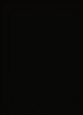 . ACC_R Dialogue 프로그램은 철학자, 사회학자, 과학자 등 여러 분야의 전문가들과 함께 사회적 담론에 대한 다양한 시각과 통찰을 통해 집단지성을 이끌어내고, 그 결과물을 대중과 함께 공유함으로써 사회의 긍정적 변화와 노력을 모색하는 레지던시 프로그램입니다. 문화예술을 중심으로 인문, 사회, 자연과학 등 학제간 융합 연구가 가능한 ACC_R Dialogue 프로그램에 참여할 역량 있는 연구자 및 전문가를 모집합니다.▪ 프로그램 개요 ACC_R Dialogue프로그램명: ACC_R Dialogue프로그램 주제프로그램 내용 선정된 연구제안서에 연구 활동비 제공주제 ‘바이오필리아’를 바탕으로 연구활동 및 결과물 발표 세미나, 워크숍, 투어 및 네트워킹 프로그램 진행 ACC__R Dialogue 결과물 발표: 라운드테이블 (10월) 프로그램 일정 모집공고 및 접수: 2020년 2월 10일(월) ~ 2020년 3월 10일(화)최종선정: 2020년 3월 25일(수), 예정 입주 및 연구개시: 2020년 4월 20일 ~ 10월말 (6개월)ACC__R Dialogue 라운드테이블: 2020년 10월 중 장소: 국립아시아문화전당 ▪ 공모 개요 공모대상.문화예술, 인문, 사회, 자연과학 분야 등 관련분야의 5년 이상 경력이 있는 국내외 학술 연구자 및 전문가6개월 입주 기간 동안 주제 ‘바이오필리아’를 바탕으로 연구활동 및 결과물 발표가 가능한 자 공모인원: 0명(개인)공모 및 심사 일정모집 및 접수기간: 2020년 2월 10일(월) ~ 2020년 3월 10일(화)1차 서류심사: 2020년 3월 11일(수) ~ 3월 13일(금)1차 서류합격자 발표: 2020년 3월 16일(월)2차 인터뷰심사: 2020년 3월 18일(수) ~ 3월 20일(금) 최종 선정자 발표: 2019년 3월 25일(수) 예정 ▪ 지원사항 및 의무사항1.  지원사항-  연구활동지원비 월 800,000원 / 참여자별 개별지급-  프로젝트 지원비 7,000,000원  ※ 연구지원비 이외의 자료조사를 위한 출장 등 기타 비용은 지원하지 아니함-  교통: 왕복항공권(해외 참여자 1회), 국내교통 1회 제공 -  숙소: 아시아창작스튜디오 제공-  연구공간: ACC 내 연구실 제공 의무사항프로그램 기간 중 연구 중간결과물 (논문, 비평문) 제출 및 발표프로그램 종료시점 결과보고서 제출ACC-R 교류프로그램 (오리엔테이션, 세미나, 워크숍, 투어 및 네트워크 프로그램)참여 및 영상 인터뷰 등 연구결과물 발표(라운드테이블 참여)논문분량 (※ 참고문헌은 포함 안됨)최소 매월 12일이상 상주 (해외행사 등 특수 사유 사전 협의)상해 또는 여행자보험 가입 ▪ 제출서류 지원서(연구제안서 포함)1부 (붙임양식)관련증빙서류: 최종 졸업증명서, 경력증명서, 재직증명서, 게재 논문 등※ 해외지원자는 여권사본 제출※ 첨부파일 용량은 50MB 이하까지만 업로드 가능 ▪ 접수방법 접수마감: 2020년 3월 10일(화), 당일 18시 접수마감(한국시간 기준)접수방법: www.acc.go.kr 에서 온라인 접수 신청※ 온라인 접수만 가능/ 우편, 방문신청 불가 ▪ 유의사항 제출 서류의 내용 중 의도적인 미 기입 사항이나 허위사실이 있는 경우, 선발 취소 등 불이익이 발생할 수 있습니다.타 기관의 중복 지원을 받은 프로젝트의 경우 지원이 불가합니다. 추후에라도 중복 지원 여부 확인 시, 선정이 취소될 수 있습니다. 타인의 지적재산권과 충돌하는 문제가 발생할 경우 참여자가 일체 책임을 집니다. ※ 타인의 아이디어 도용 또는 지적재산권을 침해한 경우 선정 취소선정된 분야별 전문가는 별도의 약정체결을 통해 프로그램 운영 제반 사항을 준수하여야 합니다. ▪ 문의사항 ACC_R Dialogue 공모 접수 관련 문의 [아시아문화원 레지던시 TF팀] Email: creators@aci-k.kr, Tel: 062-601-4477++++ACC_R Dialogue 2020 APPLICATION FORM▪ 제출서류 체크리스트 Required Documents- 지원신청서(연구 제안서 포함) 1부 Application form(including research proposal)  (1 copy): 문화원 양식 기준으로 작성 You should follow the ACC form - 각종 증명서 각 1부 Required Document (1 copy) : PDF로 제출 (Should be submitted in PDF format)  * 해외 참여자는 여권사본 추가 제출 / 인터넷 신청서 상 업로드  Non-Korean applicants should submit a copy of his/her passport by uploading it along with the application form* 모든 제출서류는 한국어나 영문으로 작성하시기 바랍니다. All documents should be prepared in Korean or English. * 첨부파일명 예시: 1. 지원신청서_이름 2. 연구 제안서_이름File name sample: 1. Application Form_Applicant’s NAME 2. Research Proposal_ Applicant’s NAME ▪ 지원신청서 작성방법 How to Fill Out the Application Form- 아래의 지원신청서 양식의 모든 빈칸을 작성하십시오. Fill out all the boxes in the following application form. .- 아래의 지원신청서 양식의 맨 마지막 페이지를 출력하여 서명하고 서명된 페이지를 스캔하여 제출하십시오. 이를 통해 제출된 모든 정보와 서류가 사실임을 증명하십시오. Print out and sign the last page of the application form, scan the signed page, and submit the scan file of the page. By signing and submitting the page, you certify that all submissions are true and accurate.- 신청하는 기간과 겹치는 시기에 타 기관의 지원을 받거나 개발계획 등 협약 관계에 있는 경우는 간략한 내역을 반드시 추가 정보 칸에 기재하십시오.If you are receiving any support from another institution or under any arrangement with another institution, such as a development plan, and the period of such support or arrangement overlaps with the proposed project, please provide a brief description of the support or arrangement in the Additional Information box.지원자 정보 Application form연구 제안서 Research Proposal개인정보수집·이용·제공 동의서‘2020년도 ACC_R 레지던시’ 선정과 관련하여 아시아문화원이 본인의 개인정보를 수집ㆍ이용 하거나 제3자에게 제공하고자 하는 경우에는 「개인정보보호법」에 따라 본인의 동의를 얻어야 합니다. 이에 본인은 아시아문화원이 아래의 내용과 같이 본인의 개인 정보를 수집ㆍ이용 또는 제 3자에게 제공하는 것에 동의합니다. □ 목적ㅇ ACC_R 레지던시 선정 절차의 집행 및 관리, 경력·자격 등 확인(조회 및 검증), 선정 여부의 결정, 민원처리, 분쟁해결, 법령상 의무이행 □ 수집항목ㅇ 필수적 정보- 개인식별정보: 성명, 생년월일 등 고유식별정보, 국적, 주소 및 거주지, 이메일 주소, 전화번호, 핸드폰 번호, 계좌번호 등 - 학력사항(학교명, 전공, 재학기간), 외국어사항(외국어 성적 관련 정보), 자격사항(보유 자격증 관련 정보), 수상경력(대회명, 대회주체, 수상내용, 수상일 등 관련 정보), 보훈·장애 관련 정보, 병역사항, 리더십 및 사회봉사 활동 관련 정보, 해외체류 및 교환학생 관련 정보, 경력사항, 자기소개관련정보, 기타 선발을 위해 본인이 작성한 관련 정보 등□ 보유이용기간ㅇ 위 개인정보는 수집 이용에 관한 동의일로부터 36개월 동안 위 이용 목적을 위하여 보유·이용됩니다. 단, 위 기간 경과 또는 지원자가 선정을 거절한 경우에는 민원처리, 분쟁 해결, 법령상 의무이행을 위하여 필요한 범위 내에서만 보유·이용됩니다.□ 동의를 거부할 권리 및 동의를 거부할 경우의 이익ㅇ 위  개인정보 중  필수적  개인정보의  수집․이용에  관한 동의는 ACC_R 레지던시 선정을 위하여 필수적 이므로, 위 사항에 동의 하셔야만 접수 진행이 가능합니다. 위 개인정보 중 선택적 정보의 수집․이용에 관한 동의는 거부하실 수 있으며, 다만 동의하지 않으시는 경우 심사 시 불이익을 받으실 수 있습니다. □ 수집․이용 동의 여부ㅇ 아시아문화원이 위와 같이 본인의 개인정보를 수집․이용 하는 것에 동의합니다.필수적 정보(동의함 □ 동의하지 않음 □)□ 고유식별 정보 동의여부ㅇ 아시아문화원이 위 목적으로 다음과 같은 본인의 고유식별정보(생년월일)를 수집․이용 하는 것에 동의합니다.(동의함 □ 동의하지 않음 □) 20 . . .작성자          (서명 또는 인)아시아문화원장 귀하 주제Biophilia (생명사랑)는 생명이란 뜻의 Bio와 사랑이라는 뜻의 그리스어 Phila의 합성어로, 에리히 프롬이 주장하고 미국의 생물학자 에드워드 윌슨이 그의 저서 ‘바이오필리라’에서 대중화시킨 개념이다. 인간의 DNA 속에 생명을 사랑하는 경향이 내재하므로 인간의 선택과 행동은 바이오필리아의 영향을 받게 된다는 의미를 내포한다. 기후변화와 생태계 교란의 임계점에 도달한 지금, 인간 DNA에 내재한 바이오필리아를 배양하여 인류와 자연이 직면한 현재의 위기를 극복하고 지구 생태계의 균형과 평화를 이루자는 의미로 제시되었다국문영문논문40,000자 이상15,000단어 이상요약문최대 8,000자최대 3,000단어 성명Name국적Nationality생년월일Date of Birth성별 Sex전화Telephone No.주소Address이메일 E-mail 학력AcademicBackground(* 학사 학위순으로 기재 * Please Start with undergraduate degree.)(* 학사 학위순으로 기재 * Please Start with undergraduate degree.)(* 학사 학위순으로 기재 * Please Start with undergraduate degree.)(* 학사 학위순으로 기재 * Please Start with undergraduate degree.)학력AcademicBackground대학 Name of Institution전공 Degree Major 학위 Degree졸업년도 Year학력AcademicBackground학력AcademicBackground학력AcademicBackground연구실적Research Experience주요경력Employment History첨부 서류Attachments(* 지원자의 학력 및 경력 증빙을 위해 관련 서류를 제출하시고, 제출된 서류의 제목을 기재해 주시기 바랍니다.* Please provide documentary evidences to your education and experience and write the title of each document submitted.)(* 지원자의 학력 및 경력 증빙을 위해 관련 서류를 제출하시고, 제출된 서류의 제목을 기재해 주시기 바랍니다.* Please provide documentary evidences to your education and experience and write the title of each document submitted.)(* 지원자의 학력 및 경력 증빙을 위해 관련 서류를 제출하시고, 제출된 서류의 제목을 기재해 주시기 바랍니다.* Please provide documentary evidences to your education and experience and write the title of each document submitted.)(* 지원자의 학력 및 경력 증빙을 위해 관련 서류를 제출하시고, 제출된 서류의 제목을 기재해 주시기 바랍니다.* Please provide documentary evidences to your education and experience and write the title of each document submitted.) 위 지원 신청서에 기술된 정보와 제출 서류가 정확하고 사실임을 확인합니다.  I certify that the information provided in the Application Form and other submissions are true and accurate.____________________, 2020   성명 Name: ___________________________________서명 Signature: ___________________________________ 위 지원 신청서에 기술된 정보와 제출 서류가 정확하고 사실임을 확인합니다.  I certify that the information provided in the Application Form and other submissions are true and accurate.____________________, 2020   성명 Name: ___________________________________서명 Signature: ___________________________________ 위 지원 신청서에 기술된 정보와 제출 서류가 정확하고 사실임을 확인합니다.  I certify that the information provided in the Application Form and other submissions are true and accurate.____________________, 2020   성명 Name: ___________________________________서명 Signature: ___________________________________ 위 지원 신청서에 기술된 정보와 제출 서류가 정확하고 사실임을 확인합니다.  I certify that the information provided in the Application Form and other submissions are true and accurate.____________________, 2020   성명 Name: ___________________________________서명 Signature: ___________________________________ 위 지원 신청서에 기술된 정보와 제출 서류가 정확하고 사실임을 확인합니다.  I certify that the information provided in the Application Form and other submissions are true and accurate.____________________, 2020   성명 Name: ___________________________________서명 Signature: ___________________________________연구명Research Title연구 필요성/목적Necessity/Purpose of Research 연구 내용 및 방법Research Contents and Method기획의도, 목적, 방법론 등 기술 등 국문 최대 3,000자 (공백제외) Please describe the concept, purpose, medium, production plan of project (work) max. 3,000 words  기대효과 및 활용방안Expected Result and Utilization of Research